Prof. Dr. med. Horst ReiherFacharzt für Gynäkologie und Geburtshilfe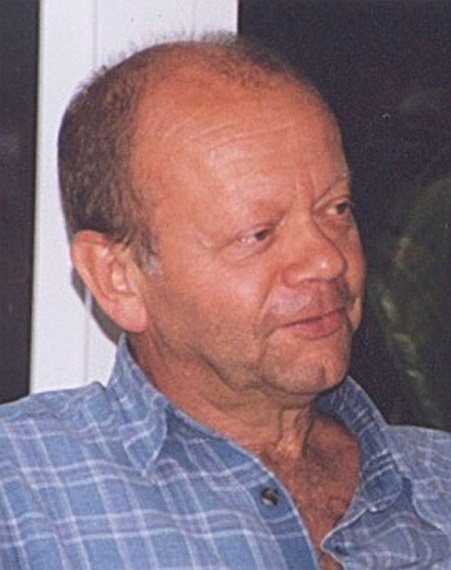 Daten aus meinem Leben:im Jahr 1944 als 4. Kind der aus Norwegen kommenden Pianistin Anitra Reiher, geborene Fosstvedt und des Kunstmalers Herbert Reiher in Jena geborenunter Anleitung des Vaters – frühzeitiges Heranführen ans Zeichnen und Malen, was bis in die Mitte der 60iger Jahre zum Hobby wurdeaus beruflichen Gründen „ruhte“ dieses Hobby nahezu vollständig bis in den Beginn der 80iger Jahrevorrangig beschäftige ich mich mit der Aquarellmalerei in Kombination mit Mischtechniken sowie graphischen Techniken, seit kurzer Zeit auch mit der Pastell- und Acrylmalereidie Malerei diente mir als wohl empfundener Ausgleich zu der beruflichen Tätigkeit des Alltags und seit 2010 auch im RuhestandSchwanebeck, im Mai 2018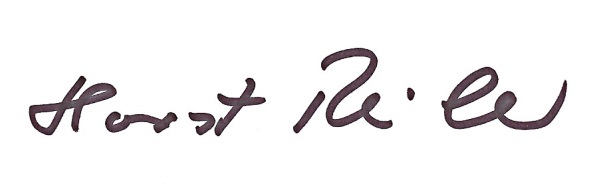 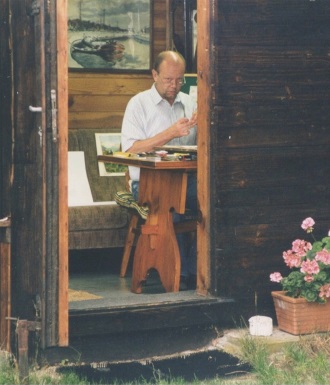 